УТВЕРЖДАЮ
Директор ИИП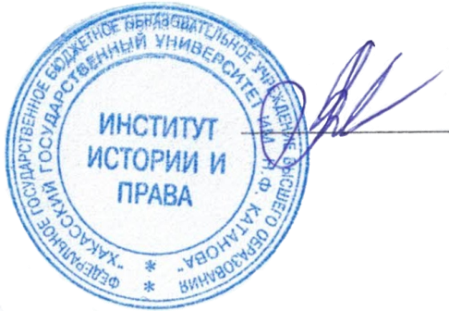 ________________ В.В. Наумкина            (подпись)«30» августа 2022 г.Паспорт компетенцийосновной профессиональной образовательной программы46.04.01 История(код, наименование направления подготовки, специальности)История и архивное дело(наименование направленности (профиля))Заочная(форма обучения)2021(год(-ы) набора в соответствии с учебным планом)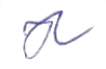 Заведующий кафедрой ________________   Баранцева Н.А.         30 августа 2022 г.                 (подпись)                        (ФИО)                                 (дата)КафедраДисциплинаБлокВиды контроля / семестрВиды контроля / семестрВиды контроля / семестрКомпетенцииКафедраДисциплинаБлокЭкзаменЗачетЗачет с оценкойКомпетенции36-ИстВыполнение, подготовка к процедуре защиты и защита выпускной квалификационной работыБ3.01УК-136-ИстМеждисциплинарные подходы в современной исторической наукеБ1.О.041УК-136-ИстВыполнение, подготовка к процедуре защиты и защита выпускной квалификационной работыБ3.01УК-236-ИстИстория и теория архивного делаБ1.В.0221УК-236-ИстМетодика преподавания истории в высшей школеБ1.О.031УК-236-ИстАктуальные проблемы истории РоссииБ1.О.011УК-236-ИстВыполнение, подготовка к процедуре защиты и защита выпускной квалификационной работыБ3.01УК-336-ИстИстория и организация делопроизводства в РоссииБ1.В.ДВ.05.023УК-336-ИстМетодика преподавания истории в высшей школеБ1.О.031УК-336-ИстИстория государственного управленияБ1.В.ДВ.05.013УК-336-ИстВыполнение, подготовка к процедуре защиты и защита выпускной квалификационной работыБ3.01УК-436-ИстИнформационные технологии в исторических исследованиях и образованииБ1.О.051УК-436-ИстНационально-культурная политикаБ1.В.ДВ.04.023УК-436-ИстНародонасение РоссииБ1.В.ДВ.04.013УК-44-ЗЛиТЯИностранный язык в сфере профессиональной коммуникацииБ1.В.012УК-436-ИстОсновы работы в электронной информационно-образовательной средеФТД.011УК-436-ИстВыполнение, подготовка к процедуре защиты и защита выпускной квалификационной работыБ3.01УК-536-ИстРПЦ в истории народов СибириБ1.В.ДВ.03.022УК-536-ИстАрхивное наследие СибириБ1.В.ДВ.03.012УК-536-ИстВыполнение, подготовка к процедуре защиты и защита выпускной квалификационной работыБ3.01УК-636-ИстИнформационные технологии в исторических исследованиях и образованииБ1.О.051УК-636-ИстНационально-культурная политикаБ1.В.ДВ.04.023УК-61-ППОАдаптация обучающихся инвалидов и лиц с ограниченными возможностями здоровья в образовательном пространстве вузаФТД.021УК-636-ИстНародонасение РоссииБ1.В.ДВ.04.013УК-636-ИстПроизводственная практика (педагогическая)Б2.В.03(П)1ПК-136-ИстУчебная практика (проектная)Б2.В.01(У)2ПК-136-ИстВыполнение, подготовка к процедуре защиты и защита выпускной квалификационной работыБ3.01ПК-136-ИстМетодика преподавания истории в высшей школеБ1.О.031ПК-136-ИстВыполнение, подготовка к процедуре защиты и защита выпускной квалификационной работыБ3.01ПК-236-ИстМетодика преподавания истории в высшей школеБ1.О.031ПК-236-ИстПроизводственная практика (практика по получению профессиональных умений и опыта профессиональной деятельности)Б2.В.02(П)2ПК-336-ИстНаучно-исследовательский семинарБ1.В.031ПК-336-ИстКультура Южной СибириБ1.В.ДВ.01.0222ПК-336-ИстОсновы экспертизы ценности документовБ1.В.ДВ.02.0232ПК-336-ИстЭтнополитическая история ХакасииБ1.В.ДВ.01.0122ПК-336-ИстПравовое обеспечение профессиональной деятельностиБ1.В.ДВ.02.0132ПК-336-ИстВыполнение, подготовка к процедуре защиты и защита выпускной квалификационной работыБ3.01ПК-336-ИстИстория и теория архивного делаБ1.В.0221ПК-336-ИстНационально-культурная политикаБ1.В.ДВ.04.023ПК-436-ИстНародонасение РоссииБ1.В.ДВ.04.013ПК-436-ИстВыполнение, подготовка к процедуре защиты и защита выпускной квалификационной работыБ3.01ПК-436-ИстПроизводственная практика (практика по получению профессиональных умений и опыта профессиональной деятельности)Б2.В.02(П)2ПК-436-ИстИстория и теория архивного делаБ1.В.0221ПК-436-ИстВыполнение, подготовка к процедуре защиты и защита выпускной квалификационной работыБ3.01ПК-536-ИстПроизводственная практика (практика по получению профессиональных умений и опыта профессиональной деятельности)Б2.В.02(П)2ПК-536-ИстИстория и организация делопроизводства в РоссииБ1.В.ДВ.05.023ПК-536-ИстКультура Южной СибириБ1.В.ДВ.01.0222ПК-536-ИстРПЦ в истории народов СибириБ1.В.ДВ.03.022ПК-536-ИстИстория государственного управленияБ1.В.ДВ.05.013ПК-536-ИстЭтнополитическая история ХакасииБ1.В.ДВ.01.0122ПК-536-ИстАрхивное наследие СибириБ1.В.ДВ.03.012ПК-536-ИстНационально-культурная политикаБ1.В.ДВ.04.023ПК-636-ИстНародонасение РоссииБ1.В.ДВ.04.013ПК-636-ИстВыполнение, подготовка к процедуре защиты и защита выпускной квалификационной работыБ3.01ОПК-136-ИстПроизводственная практика (научно-исследовательская работа)Б2.О.01(П)1, 1, 2, 23ОПК-136-ИстМеждисциплинарные подходы в современной исторической наукеБ1.О.041ОПК-136-ИстИсточниковедческий практикумБ1.О.0612ОПК-136-ИстТеория исторической наукиБ1.О.021ОПК-136-ИстАктуальные проблемы истории РоссииБ1.О.011ОПК-136-ИстВыполнение, подготовка к процедуре защиты и защита выпускной квалификационной работыБ3.01ОПК-236-ИстПроизводственная практика (научно-исследовательская работа)Б2.О.01(П)1, 1, 2, 23ОПК-236-ИстИсточниковедческий практикумБ1.О.0612ОПК-236-ИстТеория исторической наукиБ1.О.021ОПК-236-ИстМетодика преподавания истории в высшей школеБ1.О.031ОПК-236-ИстАктуальные проблемы истории РоссииБ1.О.011ОПК-236-ИстВыполнение, подготовка к процедуре защиты и защита выпускной квалификационной работыБ3.01ОПК-336-ИстПроизводственная практика (преддипломная)Б2.О.02(П)3ОПК-336-ИстМеждисциплинарные подходы в современной исторической наукеБ1.О.041ОПК-336-ИстИсточниковедческий практикумБ1.О.0612ОПК-336-ИстАктуальные проблемы истории РоссииБ1.О.011ОПК-336-ИстВыполнение, подготовка к процедуре защиты и защита выпускной квалификационной работыБ3.01ОПК-436-ИстПроизводственная практика (преддипломная)Б2.О.02(П)3ОПК-436-ИстМеждисциплинарные подходы в современной исторической наукеБ1.О.041ОПК-436-ИстТеория исторической наукиБ1.О.021ОПК-436-ИстМетодика преподавания истории в высшей школеБ1.О.031ОПК-436-ИстАктуальные проблемы истории РоссииБ1.О.011ОПК-436-ИстВыполнение, подготовка к процедуре защиты и защита выпускной квалификационной работыБ3.01ОПК-536-ИстПроизводственная практика (преддипломная)Б2.О.02(П)3ОПК-536-ИстИнформационные технологии в исторических исследованиях и образованииБ1.О.051ОПК-536-ИстВыполнение, подготовка к процедуре защиты и защита выпускной квалификационной работыБ3.01ОПК-636-ИстИнформационные технологии в исторических исследованиях и образованииБ1.О.051ОПК-636-ИстТеория исторической наукиБ1.О.021ОПК-6